JELENTKEZÉSI LAP„Regisztrált Szakértő Mérnök” képzésreNév: 		Beosztás: 	Munkahely neve: 	Munkahely címe: 	Levelezési cím (ha eltér az előzőtől): 	Telefon:  E-mail: Költségviselő megnevezése:	.	kapcsolattartója:	A választott képzés*:	RSZM1   	RSZM2  	RSZM3  	RSZM4  *Több képzés választása esetén csak a legnagyobb óraszámú díját kell megfizetniA továbbképzés időpontja: 2023. október 2-27.Részvételi díj: 		RSZM1: 36 óra – 160.000 Ft + ÁFA		RSZM2: 34 óra – 150.000 Ft + ÁFA		RSZM3: 15 óra –   60.000 Ft + ÁFA		RSZM4: 16 óra –   70.000 Ft + ÁFAFizetés módja: a költségviselő által küldött megrendelőre kiállított számla alapján banki átutalásJelentkezési határidő: 2023. szeptember 15.Felhívjuk szíves figyelmüket, hogyA részvétel feltétele a felek közötti, a képzésre irányuló írásos szerződés megkötése, mely a részvételi díjfizetési kötelezettségét is magában foglalja, függetlenül attól, hogy a jelentkező milyen mértékben vesz részt a tanfolyamon.Határidő utáni jelentkezésre nincs mód.Kelt:	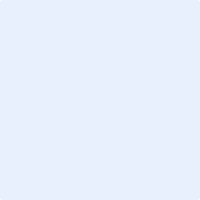 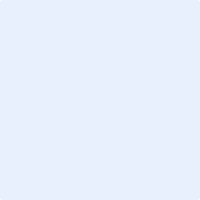 aláírásA témával kapcsolatos végzettség, szakmai gyakorlat leírása: 